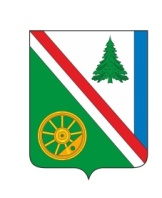 26.09.2022г. №2РОССИЙСКАЯ ФЕДЕРАЦИЯИРКУТСКАЯ ОБЛАСТЬБРАТСКИЙ РАЙОНВИХОРЕВСКОЕ МУНИЦИПАЛЬНОЕ ОБРАЗОВАНИЕДУМАРЕШЕНИЕ ОБ ИЗБРАНИИ ПРЕДСЕДАТЕЛЯ ДУМЫ ВИХОРЕВСКОГО МУНИЦИПАЛЬНОГО ОБРАЗОВАНИЯ ПЯТОГО СОЗЫВАВ целях организации и обеспечения деятельности Думы Вихоревского муниципального образования, в соответствии с Федеральным законом от 6 октября 2003 г. №131-ФЗ «Об общих принципах организации местного самоуправления в Российской Федерации», руководствуясь статьей 31, пп. «б» пункта 3 части 2 статьи 32 Устава Вихоревского муниципального образования, статьями 16-18, 20-28 Регламента Думы Вихоревского муниципального образования, на основании протокола №3 от 26.09.2022 г. Счетной комиссии, избранной на заседании Думы Вихоревского муниципального образования, об итогах тайного голосования по выборам председателя Думы, и утвержденных результатов тайного голосования, Дума Вихоревского муниципального образования РЕШИЛА:1. Считать избранной на должность председателя Думы Вихоревского муниципального образования пятого созыва депутата Думы Вихоревского муниципального образования пятого созыва от избирательного округа №12 Ремизову Лилию Геннадьевну.2. Настоящее решение вступает в силу со дня его принятия, подлежит официальному опубликованию и размещению на официальном сайте Администрации Вихоревского городского поселения www.admvih.ru в информационно-телекоммуникационной сети «Интернет» в разделе «Дума».Председатель Думы Вихоревскогомуниципального образования				          		Л. Г. Ремизова 